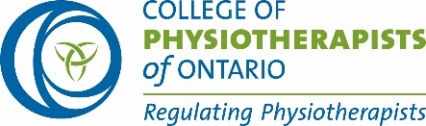 Liste de contrôle pour la tenue de dossiersVotre nom:       Date: (mm/jj/aaaa)             	
Identifiez votre dossier: N'incluez pas le nom du patient, mais incluez suffisamment de détails pour que vous puissiez retrouver le dossier.Instructions:
Oui () – l'élément est présent dans le dossier de votre patient (Super!)Non () – l’élément n’est pas présent dans le dossier de votre patient.  (Ce n'est pas grave, personne n'est parfait. Vous savez maintenant où vous devez vous améliorer. Notez ce que vous prévoyez de faire pour résoudre le problème.)Non applicable (NA) – l’élément ne s’applique pas au dossier que vous avez sélectionné; si vous n’êtes pas certain(e), vérifier le norme sur le Tenue des Dossiers, parler avec un collègue, or contacter une conseillère en pratique professionnelle pour de plus amples renseignements (advice@collegept.org ou en composant le 647 484 8800 ou le 1 800 583 5885, poste 241).  Noter brièvement pourquoi ceci n’est pas applicable. Si le dossier que vous examinez est un dossier multidisciplinaire, il vous suffit de consulter les notes relatives aux soins de physiothérapie.Liste de contrôle de la documentation pour l'examen des dossiersListe de contrôle de la documentation pour l'examen des dossiersOui, Non 
or Non Applicable (NA)Commentaires: (Si non, décrivez vos étapes prévues pour régler le problème. Si NA, ajouter une brève explication)Information identifiant:Information identifiant:1Données démographiques concernant le patient (au minimum, son nom au complet, sa date de naissance, et comment le contacter)2Au moins un identifiant unique (e.g., son nom et date de naissance, un numéro de patient unique, etc.)3Le dossier identifie clairement qui a fourni les soins de physiothérapie, y inclus leur nom, leur titre professionnel, ou leur numéro d’employé unique. Bien organiséBien organiséBien organiséBien organisé4Les informations sont datés.5Pour les ajouts tardifs, inclure la date de soins fournis et la date de l’inscription tardive.6La date de chaque rencontre avec le patient, y compris les rendez-vous manqués, est indiquée.7Si la personne qui écrit les informations dans le dossier est différente de la personne qui dispense les soins, elle est également identifiée par son nom et son titre professionnel, ou par un identifiant unique.CompréhensibleCompréhensible8Les informations dans le dossier sont lisibles.9Les dossiers sont rédigés en français ou en anglais.10Les termes spécialisés, les abréviations et les schémas sont définis au dossier ou bien une liste des définitions est incluse.11Les termes utilisés sont appropriés, respectueux et sans jugement.PrécisPrécisPrécisPrécis12Toutes modifications apportées aux dossiers sont datées et signées ou paraphées par le membre.13Les informations originales sont visibles ou récupérables.Documentation du processus thérapeutiqueDocumentation du processus thérapeutiqueLe dossier clinique comprend:Le dossier clinique comprend:Le dossier clinique comprend:Le dossier clinique comprend:14Santé du patient, antécédents familiaux et sociaux.15Données subjectives rapportées par le patient.16Données objectives de l’évaluation de physiothérapie17Tests, enquêtes, évaluations, mesures provenant d’autres sources18Rapports de sources externes19Analyse des résultats collectés 20Impression clinique et diagnostique de physiothérapie21Objectifs du patient22Plan de traitement23Traitement(s) administré(s)24Détails sur les soins administrés par une autre personne selon les instructions du physiothérapeute (e.g. quels éléments spécifiques sont délégués à une autre personne)25Suivi de progrès et notes sur la progression réalisée dans l’atteinte des objectifs26Toute information mise à jour sur l'état du patient ou toute nouvelle information pertinente reçue est enregistrée dans le dossier.27Toute modification au plan de traitement28Discussions et communication avec le patient, y inclus les directives, les recommandations et les conseilsRésumé de fin ou transfert des soinsRésumé de fin ou transfert des soinsRésumé de fin ou transfert des soinsRésumé de fin ou transfert des soins29Résultats des réévaluations30Raison du congé de physiothérapie31Autres recommandations ou instructions pour le patientConsentement éclairéConsentement éclairéConsentement éclairéConsentement éclairé32Documentation de consentement obtenu à l’égard de l’évaluation et du traitement.33Documentation de consentement obtenu à l’égard de la participation d’autres fournisseurs de soins34Refus de soins35Des informations pertinentes sur le mandataire spécial, le cas échéant.36Documentation que le processus de consentement éclairé est en cours (par exemple, lorsque le traitement a changé ou a divergé du plan initialement confirmé).Implication d’autres fournisseurs de soinsImplication d’autres fournisseurs de soinsImplication d’autres fournisseurs de soinsImplication d’autres fournisseurs de soinsRéférences ou consultations Références ou consultations Références ou consultations Références ou consultations 37Notation sur les références et les transferts vers un autre fournisseur de soins de santé.38Rapports sur les soins du patient envoyés à un autre fournisseur de soins de santé, le cas échéant.Dossiers financiersDossiers financiersDossiers financiersDossiers financiersLes factures/reçus comprennent: Les factures/reçus comprennent: Les factures/reçus comprennent: Les factures/reçus comprennent: 39Le nom du patient 40La date à laquelle les soins ont été administrés41Noms des fournisseurs de soins : physiothérapeute, aide-physiothérapeute et autres personnes ayant fourni des soins au patient sous la supervision du physiothérapeute 42Description des soins, des services ou des produits fournis43Montant des frais facturés pour les soins, les services ou les produits44Tout paiements reçus